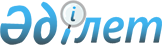 2024-2026 жылдарға арналған Бурабай ауданының Атамекен ауылдық округінің бюджеті туралыАқмола облысы Бурабай аудандық мәслихатының 2023 жылғы 26 желтоқсандағы № 8С-12/21 шешімі.
      Қазақстан Республикасының Бюджет кодексінің 9-1-бабының 2-тармағына, "Қазақстан Республикасындағы жергілікті мемлекеттік басқару және өзін-өзі басқару туралы" Қазақстан Республикасы Заңының 6-бабының 2-тармағының 2-7) тармақшасына сәйкес, Бурабай аудандық мәслихаты ШЕШІМ ҚАБЫЛДАДЫ:
      1. 2024-2026 жылдарға арналған Бурабай ауданының Атамекен ауылдық округінің бюджеті тиісінше 1, 2 және 3-қосымшаларға сәйкес, оның ішінде 2024 жылға келесі көлемдерде бекітілсін:
      1) кірістер – 34639,0 мың теңге, оның ішінде:
      салықтық түсімдер – 9383,0 мың теңге;
      салықтық емес түсімдер – 0,0 мың теңге;
      негізгі капиталды сатудан түсетін түсімдер – 0,0 мың теңге;
      трансферттердің түсімдері – 25256,0 мың теңге;
      2) шығындар – 37679,1 мың теңге;
      3) таза бюджеттік кредиттеу – 0,0 мың теңге, оның ішінде:
      бюджеттік кредиттер – 0,0 мың теңге;
      бюджеттік кредиттерді өтеу – 0,0 мың теңге;
      4) қаржы активтерімен операциялар бойынша сальдо – 0,0 мың теңге, оның ішінде:
      қаржы активтерін сатып алу – 0,0 мың теңге;
      мемлекеттің қаржы активтерін сатудан түсімдер – 0,0 мың теңге;
      5) бюджет тапшылығы (профициті) – -3040,1 мың теңге;
      6) бюджеттің тапшылығын қаржыландыру (профицитін пайдалану) – 3040,1 мың теңге.
      Ескерту. 1-тармақ жаңа редакцияда - Ақмола облысы Бурабай аудандық мәслихатының 06.03.2024 № 8С-14/8 (01.01.2024 бастап қолданысқа енгізіледі) шешімімен.


      2. Щучинск қаласының, Бурабай кентінің және ауылдық округтердің бюджеттеріне кірістерді бөлу нормативтері мынадай мөлшерде ескерілді:
      1) Щучинск қаласының, Бурабай кентінің және ауылдық округтердің бюджеттеріне төлем көзінен салық салынбайтын табыстардан алынатын жеке табыс салығы бойынша – 100 %.
      3. 2024 жылға арналған ауылдық бюджетте аудандық бюджеттен 24050,0 мың теңге сомасында берілетін субвенция көзделгені ескерілсін.
      4. 2024 жылға арналған ауылдық бюджет түсімдерінің құрамында 4-қосымшаға сәйкес жоғары тұрған бюджеттерден нысаналы трансферттер көзделгені ескерілсін.
      4-1. Аудан бюджетінен қаржыландырылатын ұйымдардың жүргізушілеріне лауазымдық жалақысының 100 %-на дейінгі мөлшерде ынталандырушы үстемеақылар қарастырылсын.
      Ескерту. Шешім 4-1-тармақпен толықтырылды - Ақмола облысы Бурабай аудандық мәслихатының 06.03.2024 № 8С-14/8 (01.01.2024 бастап қолданысқа енгізіледі) шешімімен.


      5. Осы шешім 2024 жылғы 1 қаңтардан бастап қолданысқа енгізіледі. 2024 жылға арналған Атамекен ауылдық округінің бюджеті
      Ескерту. 1-қосымша жаңа редакцияда - Ақмола облысы Бурабай аудандық мәслихатының 06.03.2024 № 8С-14/8 (01.01.2024 бастап қолданысқа енгізіледі) шешімімен. 2025 жылға арналған Атамекен ауылдық округінің бюджеті 2026 жылға арналған Атамекен ауылдық округінің бюджеті 2024 жылға арналған Атамекен ауылдық округінің бюджетіне жоғары тұрған бюджеттерден берілетін нысаналы трансферттер
					© 2012. Қазақстан Республикасы Әділет министрлігінің «Қазақстан Республикасының Заңнама және құқықтық ақпарат институты» ШЖҚ РМК
				
      Бурабай аудандық мәслихатының төрағасы

М.Нұрпанова
Бурабай аудандық
мәслихатының
2023 жылғы 26 желтоқсандағы
№ 8С-12/21 шешіміне
1-қосымша
Санаты
Санаты
Санаты
Санаты
сома,
мың теңге
Сынып
Сынып
Сынып
сома,
мың теңге
Кіші сыныбы
Кіші сыныбы
сома,
мың теңге
Атауы
сома,
мың теңге
1
2
3
4
5
I. Кірістер
34639,0
1
Салық түсімдері
9383,0
01
Табыс салығы
2370,0
2
Жеке табыс салығы
2370,0
04
Мүлік салығы
6161,0
1
Мүлік салығы
466,0
3
Жер салығы
170,0
4
Көлік құралдарына салынатын салық
5312,0
5
Бірыңғай жер салығы
213,0
05
Тауарларға, жұмыстарға және қызметтерге салынатын ішкі салықтар
852,0
3
Табиғи және басқа ресурстарды пайдаланғаны үшін түсімдер
852,0
2
Салықтық емес түсімдер
0,0
3
Негізгі капиталды сатудан түсетін түсімдер
0,0
4
Трансферттер түсімдері
25256,0
02
Жоғары тұрған мемлекеттік басқару органдарынан берілетін трансферттер
25256,0
3
Аудандық (облыстық маңызы бар қаланың) бюджеттен берілетін трансферттер
25256,0
Функционалды топ
Функционалды топ
Функционалды топ
Функционалды топ
сома,
мың теңге
Бюджеттік бағдарламалардың әкімшісі
Бюджеттік бағдарламалардың әкімшісі
Бюджеттік бағдарламалардың әкімшісі
сома,
мың теңге
Бағдарлама
Бағдарлама
сома,
мың теңге
Атауы
сома,
мың теңге
1
2
3
4
5
II. Шығындар
37679,1
01
Жалпы сипаттағы мемлекеттік қызметтер
30135,0
124
Аудандық маңызы бар қала, ауыл, кент, ауылдық округ әкімінің аппараты
30135,0
001
Аудандық маңызы бар қала, ауыл, кент, ауылдық округ әкімінің қызметін қамтамасыз ету жөніндегі қызметтер
29214,0
022
Мемлекеттік мекеменің күрделі шығындары
921,0
07
Тұрғын үй-коммуналдық шаруашылық
1523,0
124
Аудандық маңызы бар қала, ауыл, кент, ауылдық округ әкімінің аппараты
1523,0
008
Елді мекендердегі көшелерді жарықтандыру
1246,0
009
Елді мекендердің санитариясын қамтамасыз ету
277,0
12
Көлік және коммуникация
4854,0
124
Аудандық маңызы бар қала, ауыл, кент, ауылдық округ әкімінің аппараты
4854,0
013
Аудандық маңызы бар қалаларда, ауылдарда, кенттерде, ауылдық округтерде автомобиль жолдарының жұмыс істеуін қамтамасыз ету
4854,0
15
Трансферттер
1167,1
124
Аудандық маңызы бар қала, ауыл, кент, ауылдық округ әкімінің аппараты
1167,1
048
Пайдаланылмаған (толық пайдаланылмаған) нысаналы трансферттерді қайтару
1167,1
III. Таза бюджеттік кредиттеу
0,0
Бюджеттік кредиттер
0,0
Бюджеттік кредиттерді өтеу
0,0
IV. Қаржы активтерімен операциялар бойынша сальдо
0,0
Қаржы активтерін сатып алу
0,0
Мемлекеттің қаржы активтерін сатудан түсетін түсімдер
0,0
V. Бюджет тапшылығы (профициті)
-3040,1
VI. Бюджет тапшылығын қаржыландыру (профицитін пайдалану)
3040,1Бурабай аудандық
мәслихатының
2023 жылғы 26 желтоқсандағы
№ 8С-12/21 шешіміне
2-қосымша
Санат
Санат
Санат
Санат
сома,
мың теңге
Сынып
Сынып
Сынып
сома,
мың теңге
Ішкі сынып
Ішкі сынып
сома,
мың теңге
Атауы
сома,
мың теңге
1
2
3
4
5
I. Кірістер
32871,0
1
Салық түсімдері
8716,0
01
Табыс салығы
1438,0
2
Жеке табыс салығы
1438,0
04
Мүлік салығы
6426,0
1
Мүлік салығы
636,0
4
Көлік құралдарына салынатын салық
5577,0
Бірыңғай жер салығы
213,0
05
Тауарларға, жұмыстарға және қызметтерге салынатын ішкі салықтар
852,0
3
Табиғи және басқа ресурстарды пайдаланғаны үшін түсімдер
852,0
2
Салықтық емес түсімдер
0,0
3
Негізгі капиталды сатудан түсетін түсімдер
0,0
4
Трансферттер түсімдері
24155,0
02
Жоғары тұрған мемлекеттік басқару органдарынан берілетін трансферттер
24155,0
3
Аудандық (облыстық маңызы бар қаланың) бюджеттен берілетін трансферттер
24155,0
Функционалды топ
Функционалды топ
Функционалды топ
Функционалды топ
сома,
мың теңге
Бюджеттік бағдарламалардың әкімшісі
Бюджеттік бағдарламалардың әкімшісі
Бюджеттік бағдарламалардың әкімшісі
сома,
мың теңге
Бағдарлама
Бағдарлама
сома,
мың теңге
Атауы
сома,
мың теңге
1
2
3
4
5
II. Шығындар
32871,0
01
Жалпы сипаттағы мемлекеттік қызметтер
28008,0
124
Аудандық маңызы бар қала, ауыл, кент, ауылдық округ әкімінің аппараты
28008,0
001
Аудандық маңызы бар қала, ауыл, кент, ауылдық округ әкімінің қызметін қамтамасыз ету жөніндегі қызметтер
28008,0
07
Тұрғын үй-коммуналдық шаруашылық
2127,0
124
Аудандық маңызы бар қала, ауыл, кент, ауылдық округ әкімінің аппараты
2127,0
008
Елді мекендердегі көшелерді жарықтандыру
1836,0
009
Елді мекендердің санитариясын қамтамасыз ету
291,0
12
Көлік және коммуникация
2736,0
124
Аудандық маңызы бар қала, ауыл, кент, ауылдық округ әкімінің аппараты
2736,0
013
Аудандық маңызы бар қалаларда, ауылдарда, кенттерде, ауылдық округтерде автомобиль жолдарының жұмыс істеуін қамтамасыз ету
2736,0
13
Басқалар
0,0
124
Аудандық маңызы бар қала, ауыл, кент, ауылдық округ әкімінің аппараты
0,0
057
"Ауыл-ел бесігі" жобасы шеңберінде ауылдық елді мекендерде әлеуметтік және инженерлік инфрақұрылым бойынша іс-шараларды іске асыру
0,0
III. Таза бюджеттік кредиттеу
0,0
Бюджеттік кредиттер
0,0
Бюджеттік кредиттерді өтеу
0,0
IV. Қаржы активтерімен операциялар бойынша сальдо
0,0
Қаржы активтерін сатып алу
0,0
Мемлекеттің қаржы активтерін сатудан түсетін түсімдер
0,0
V. Бюджет тапшылығы (профициті)
0,0
VI. Бюджет тапшылығын қаржыландыру (профицитін пайдалану)
0,0Бурабай аудандық
мәслихатының
2023 жылғы 26 желтоқсандағы
№ 8С-12/21 шешіміне
3-қосымша
Санат
Санат
Санат
Санат
сома,
мың теңге
Сынып
Сынып
Сынып
сома,
мың теңге
Ішкі сынып
Ішкі сынып
сома,
мың теңге
Атауы
сома,
мың теңге
1
2
3
4
5
I. Кірістер
33321,0
1
Салық түсімдері
8963,0
01
Табыс салығы
1489,0
2
Жеке табыс салығы
1489,0
04
Мүлік салығы
6622,0
1
Мүлік салығы
636,0
4
Көлік құралдарына салынатын салық
5773,0
Бірыңғай жер салығы
213,0
05
Тауарларға, жұмыстарға және қызметтерге салынатын ішкі салықтар
852,0
3
Табиғи және басқа ресурстарды пайдаланғаны үшін түсімдер
852,0
2
Салықтық емес түсімдер
0,0
3
Негізгі капиталды сатудан түсетін түсімдер
0,0
4
Трансферттер түсімдері
24358,0
02
Жоғары тұрған мемлекеттік басқару органдарынан берілетін трансферттер
24358,0
3
Аудандық (облыстықмаңызы бар қаланың) бюджеттен берілетін трансферттер
24358,0
Функционалды топ
Функционалды топ
Функционалды топ
Функционалды топ
сома,
мың теңге
Бюджеттік бағдарламалардың әкімшісі
Бюджеттік бағдарламалардың әкімшісі
Бюджеттік бағдарламалардың әкімшісі
сома,
мың теңге
Бағдарлама
Бағдарлама
сома,
мың теңге
Атауы
сома,
мың теңге
1
2
3
4
5
II. Шығындар
33321,0
01
Жалпы сипаттағы мемлекеттік қызметтер
28008,0
124
Аудандық маңызы бар қала, ауыл, кент, ауылдық округ әкімінің аппараты
28008,0
001
Аудандық маңызы бар қала, ауыл, кент, ауылдық округ әкімінің қызметін қамтамасыз ету жөніндегі қызметтер
28008,0
07
Тұрғын үй-коммуналдық шаруашылық
2127,0
124
Аудандық маңызы бар қала, ауыл, кент, ауылдық округ әкімінің аппараты
2127,0
008
Елді мекендердегі көшелерді жарықтандыру
1836,0
009
Елді мекендердің санитариясын қамтамасыз ету
291,0
12
Көлік және коммуникация
3186,0
124
Аудандық маңызы бар қала, ауыл, кент, ауылдық округ әкімінің аппараты
3186,0
013
Аудандық маңызы бар қалаларда, ауылдарда, кенттерде, ауылдық округтерде автомобиль жолдарының жұмыс істеуін қамтамасыз ету
3186,0
13
Басқалар
0,0
124
Аудандық маңызы бар қала, ауыл, кент, ауылдық округ әкімінің аппараты
0,0
057
"Ауыл-ел бесігі" жобасы шеңберінде ауылдық елді мекендерде әлеуметтік және инженерлік инфрақұрылым бойынша іс-шараларды іске асыру
0,0
III. Таза бюджеттік кредиттеу
0,0
Бюджеттік кредиттер
0,0
Бюджеттік кредиттерді өтеу
0,0
IV. Қаржы активтерімен операциялар бойынша сальдо
0,0
Қаржы активтерін сатып алу
0,0
Мемлекеттің қаржы активтерін сатудан түсетін түсімдер
0,0
V. Бюджет тапшылығы (профициті)
0,0
VI. Бюджет тапшылығын қаржыландыру (профицитін пайдалану)
0,0Бурабай аудандық
мәслихатының
2023 жылғы 26 желтоқсандағы
№ 8С-12/21 шешіміне
4-қосымша
Атауы
сома,
мың теңге
1
2
Төмен тұрған бюджеттерге берілетін ағымдағы нысаналы трансферттер
1206,0
оның ішінде:
Республикалық бюджеттен берілетін трансферттер есебінен:
19,0
Азаматтық қызметшілердің жекелеген санаттарының, мемлекеттік бюджет қаражаты есебінен күтіп-ұсталатын ұйымдар қызметкерлерінің, қазыналық кәсіпорындар қызметкерлерінің жалақысын арттыруға
19,0
Аудандық (облыстық маңызы бар қала) бюджет трансферттері есебінен:
1187,0
Аудандық бюджеттен қаржыландырылатын ұйымдар қызметкерлерінің лауазымдық айлықақыларына ынталандырушы үстемеақылар
1187,0